L ist of Important VerbsName: 	Date:  	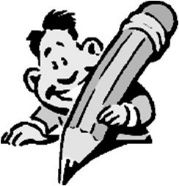 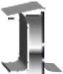 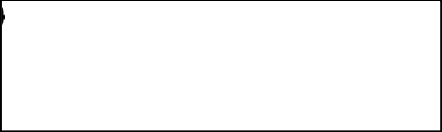 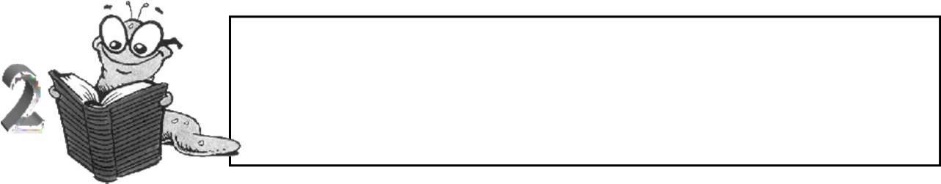 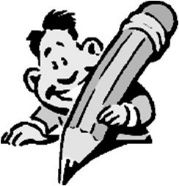 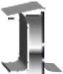 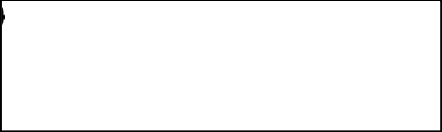 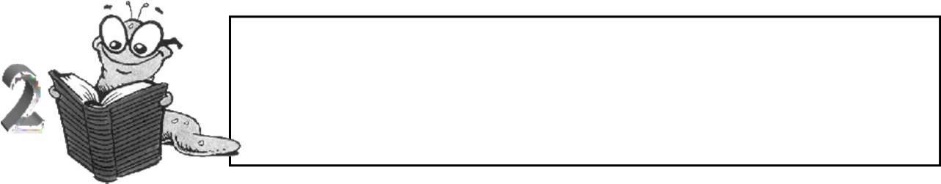 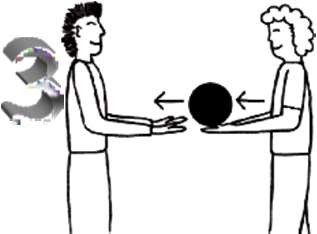 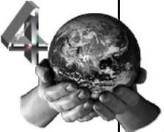 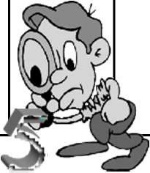 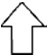 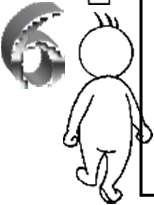 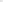 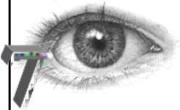 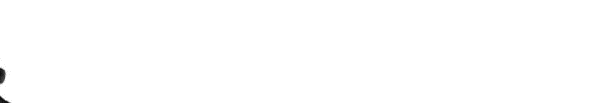 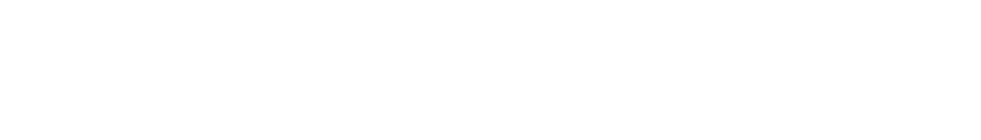 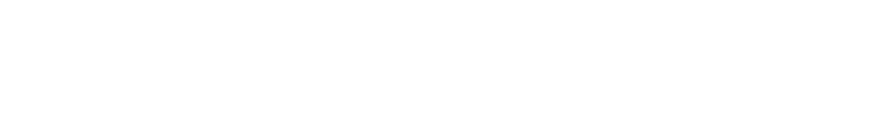 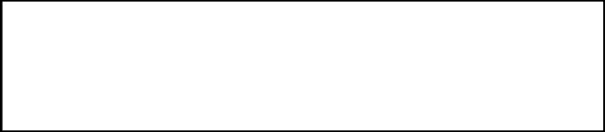 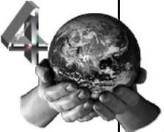 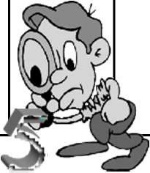 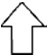 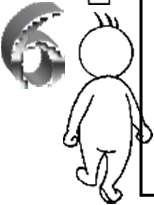 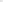 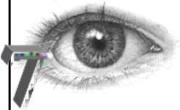 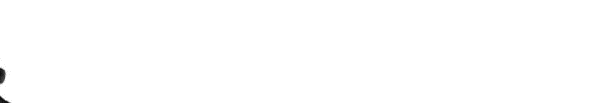 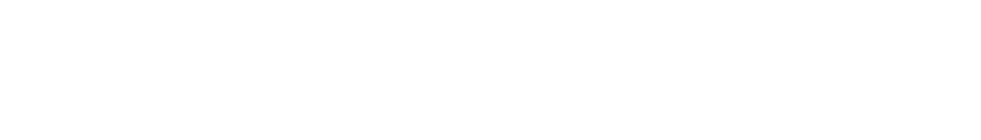 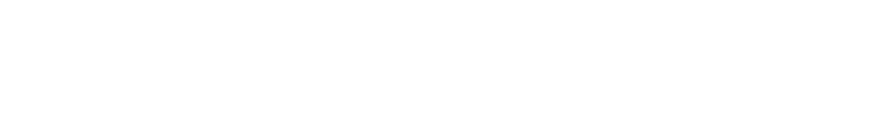 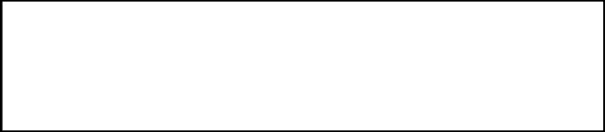 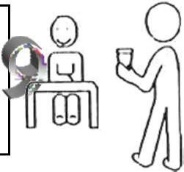 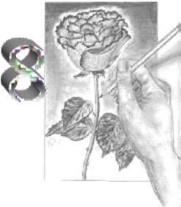 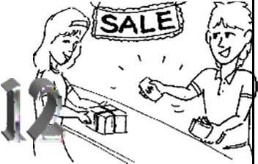 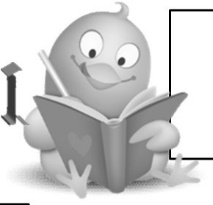 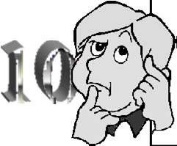 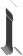 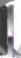 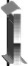 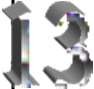 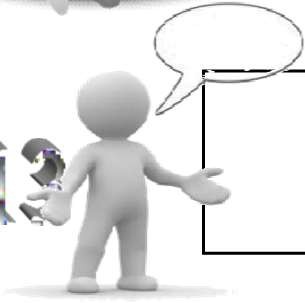 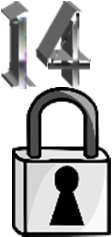 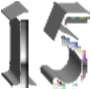 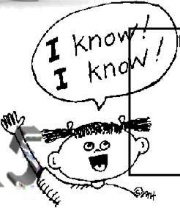 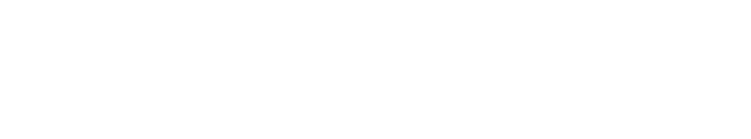 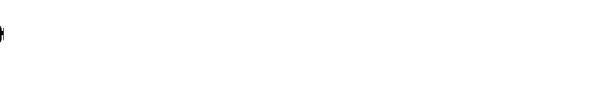 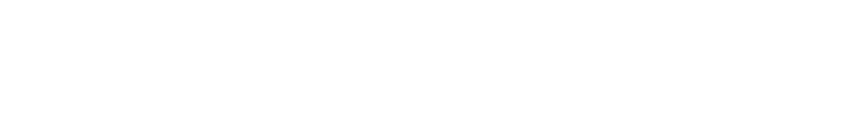 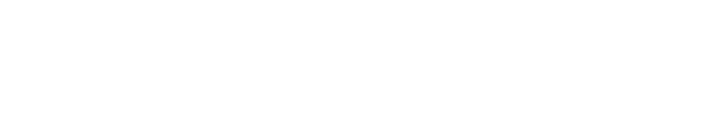 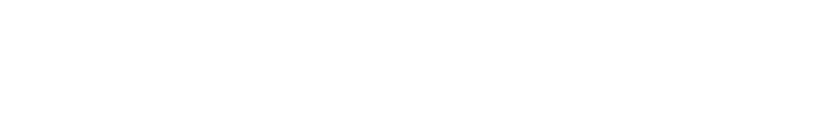 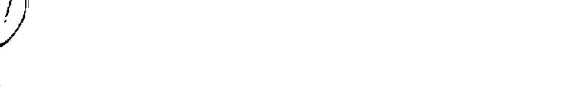 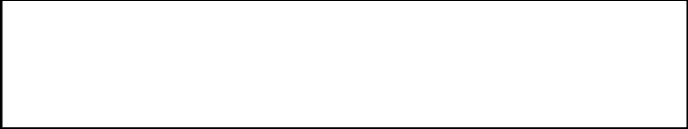 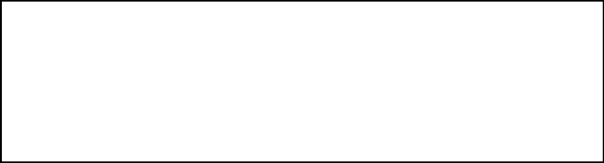 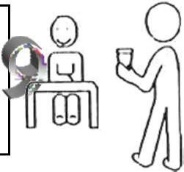 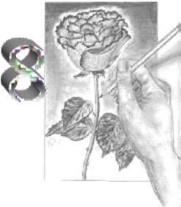 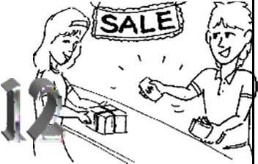 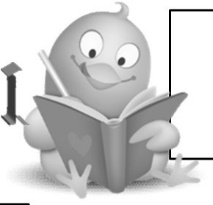 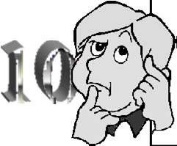 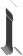 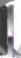 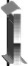 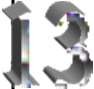 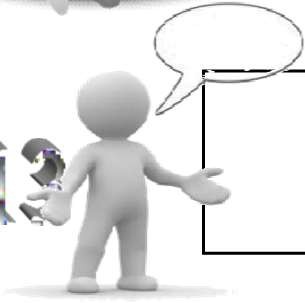 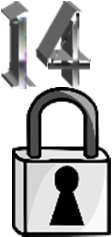 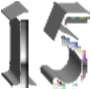 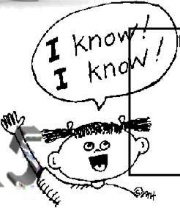 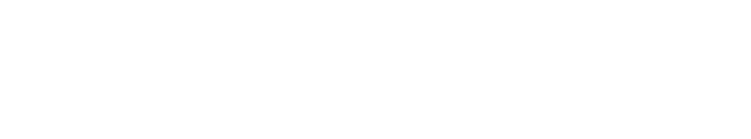 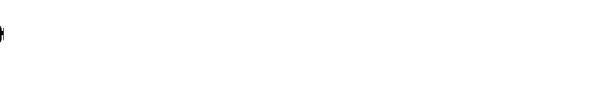 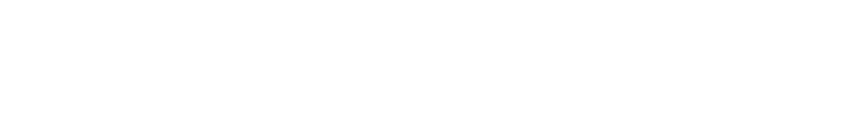 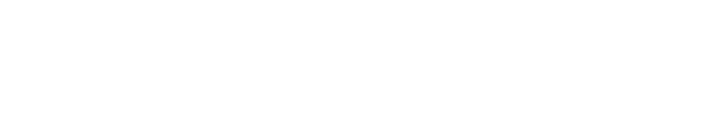 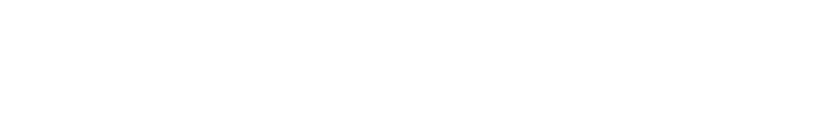 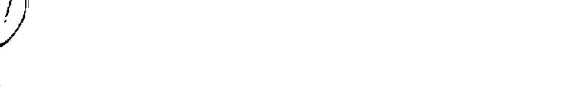 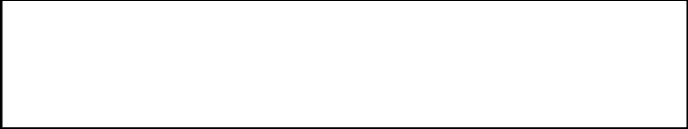 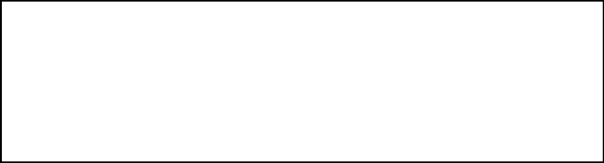 - I try to do my homework every day.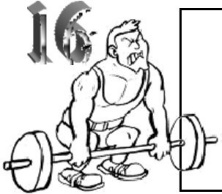 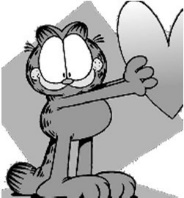 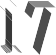 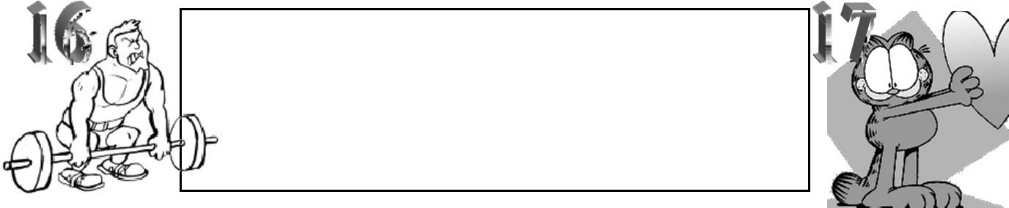 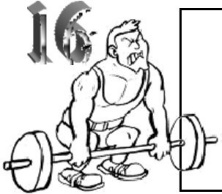 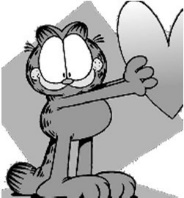 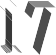 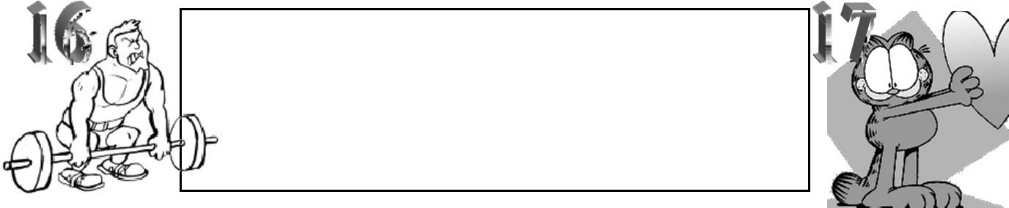 - I tried to do the exercise at home but it was impossible.- Take my heart, please!!- I took a red pencil from your pencil case.- I always win when I play chess.- We won the school football championship two years ago.- I eat vegetables every week.- I ate paella last Sunday.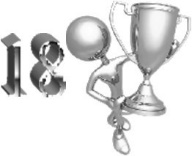 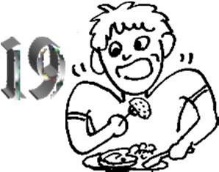 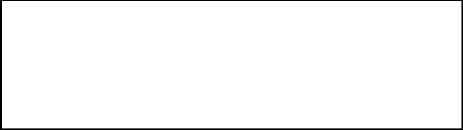 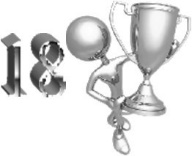 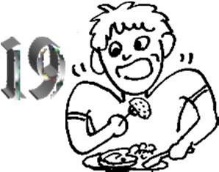 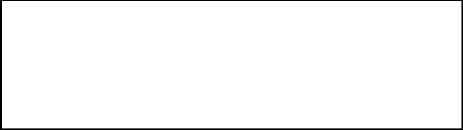 L ist of Important Verbs (-ED)- I want a dog for Christmas.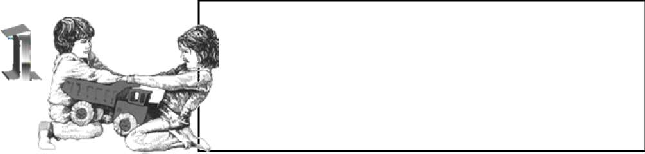 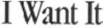 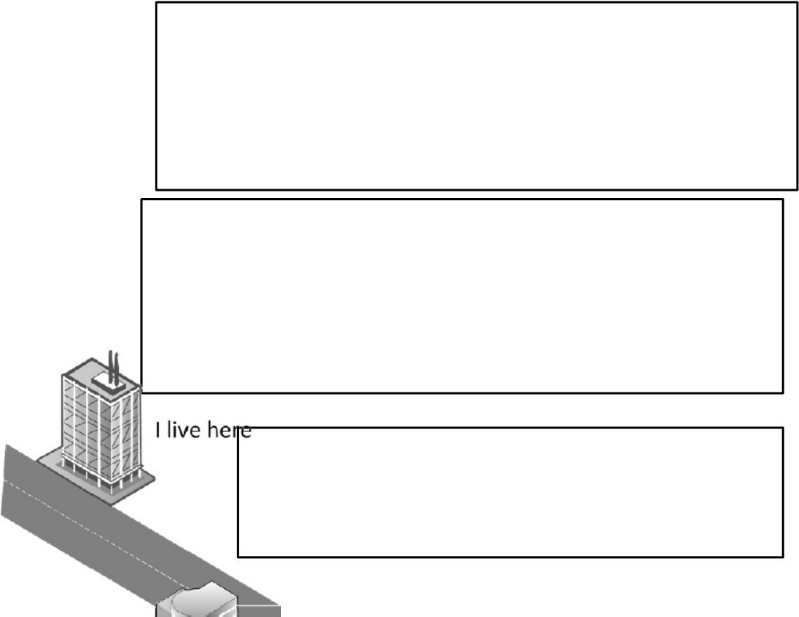 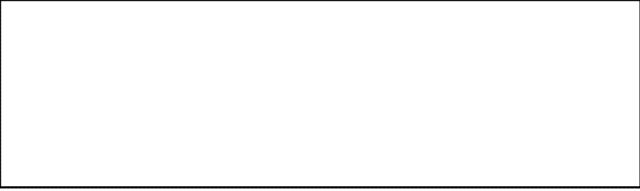 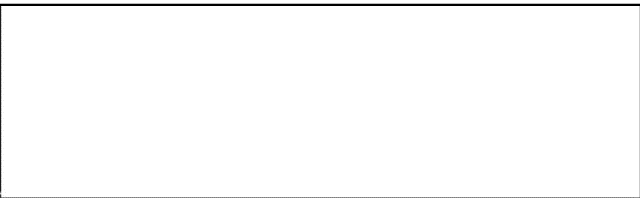 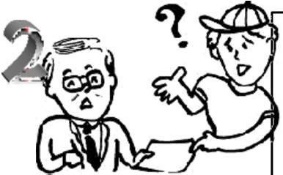 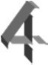 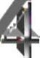 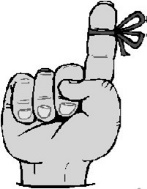 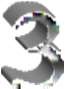 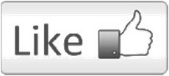 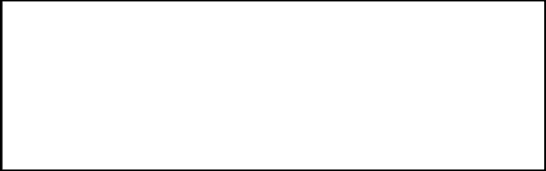 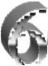 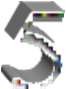 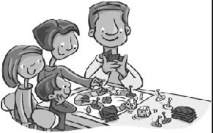 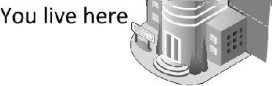 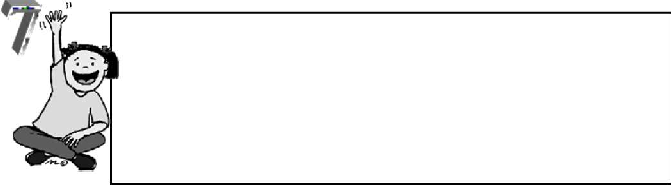 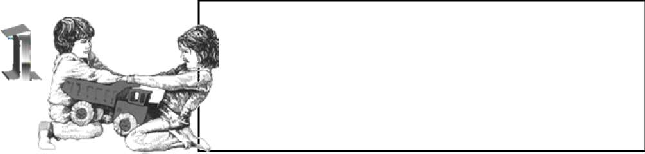 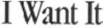 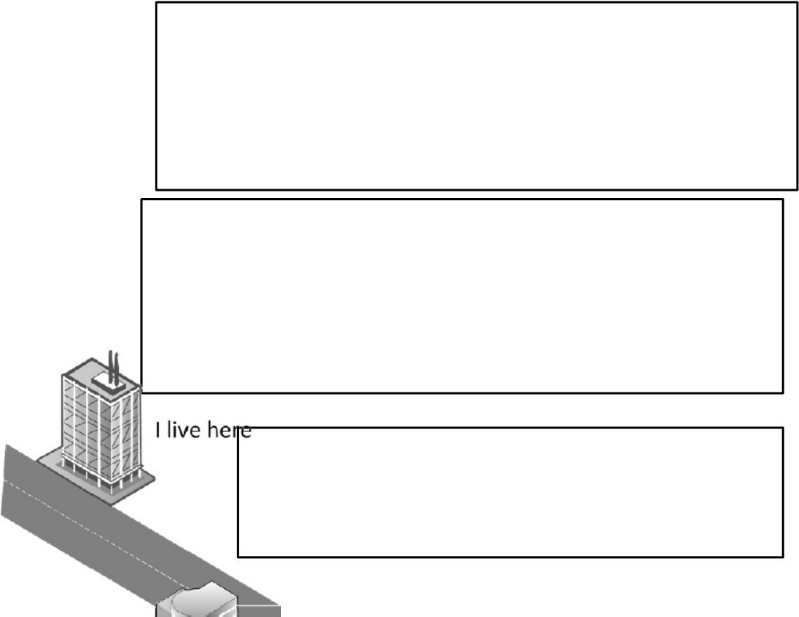 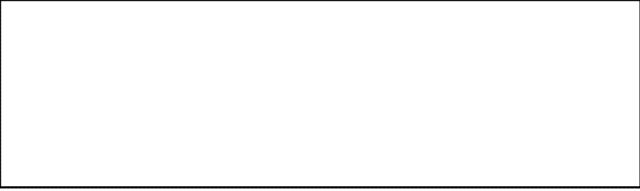 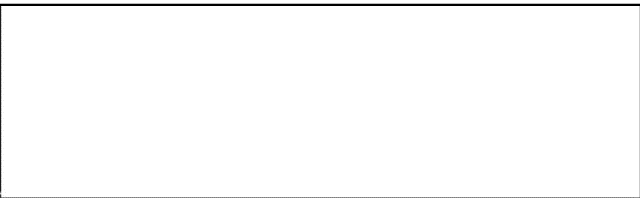 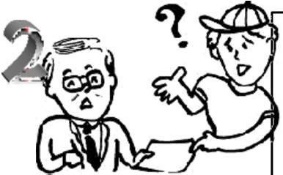 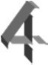 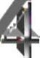 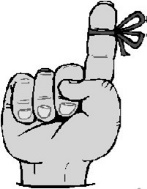 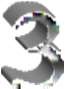 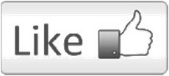 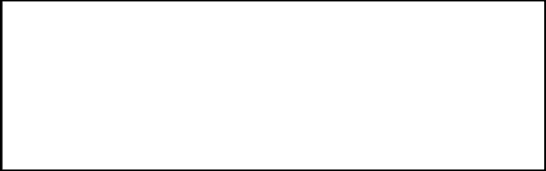 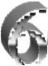 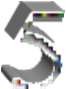 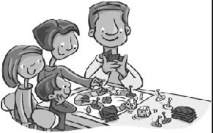 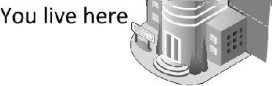 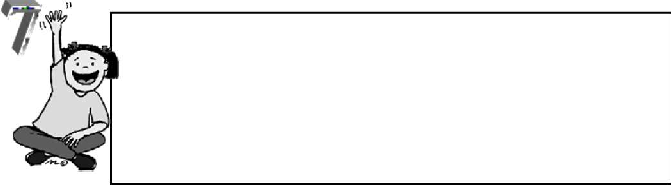 - I wanted to be an astronaut when I was six.- I like Science. It’s cool!!- I liked Real Madrid last year but I like Atlético de Madrid this year.- I play in the park every afternoon.- I played a board game with my family three days ago.- I ask the teacher if a have a doubt.- I asked my brother to help me with my homework.- Remember to do your homework!!- I remembered yesterday that I had to go to the dentist.- I live in Arrecife.- I lived in Tenerife last year.- I answer when the teacher asks me.- I answered all the questions in the quiz we did yesterday.1º Write 5 sentences using the following verbs in past: see, buy, eat, give and sleep. You have to say when it happened (yesterday, last month, two days ago…).....2º Write three things you didn’t do last weekend.-  	-  	-  	